余干县残联执法人员名单和执法流程图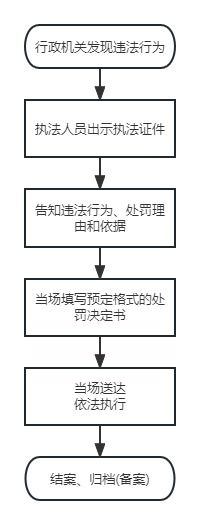 序号单位姓名执法证号执法岗位执法类别1余干县残联周青14092771001理事长残疾人执法2余干县残联盛坤达14092771006副理事长残疾人执法3余干县残联章莉14092771002副理事长残疾人执法4余干县残联吴少标14092771008教育就业股残疾人执法5余干县残联朱磊14092771003教育就业股残疾人执法